ANAMNESE-FRAGEBOGENLiebe Patientin, lieber Patient,um Ihr Beschwerdebild ursächlich und ganzheitlich zu erfassen und behandeln zu können, ist eine gründlich Erhebung Ihres Gesundheitszustandes mit Hilfe dieses Anamnese-Fragebogens von großer Bedeutung.Bitte füllen Sie diesen bestmöglich aus und senden Sie ihn mir – falls möglich – vor Ihrem ersten vereinbarten Termin via Mail oder Post zu.Herzlichsten Dank!Ihre Kathleen JenuweinPERSÖNLICHE DATENName __________________________________________________________________________	Straße__________________________________________________________________________PLZ, Ort_________________________________________________________________________Geburtstag ___________________	Email ______________________________________________Tele ________________________	Handy ____________________________________________Versicherung 	O gesetzlich	O gesetzlich mit privater Zusatzversicherung		 		O privat	O Beihilfe	O privat – Tarif ______________________________WAS IST IHR WUNSCH? UND WELCHE ZIELE HABEN SIE?1.______________________________________________________________________________2.______________________________________________________________________________3.______________________________________________________________________________ALLGEMEINESGröße __________  Körpergewicht ___________  Rauchen Sie? Falls ja, wie viel/Tag? __________Trinkmenge/Tag ___________   Was trinken Sie bevorzugt? _______________________________Wie viel Tassen Kaffee trinken Sie täglich? ______  Trinken Sie regelmäßig Alkohol? ____________Ernährung (Verlangen nach Süßem, Saurem, Salzigem, Pikantem, Fleisch, Eier, Nikotin, Alkohol,...) __________________________________________________________________________________________Haben Sie Abneigungen gegen bestimmte Speisen? _______________________________________________________________________________________________________________________Was frühstücken Sie? ______________________________________________________________Was essen Sie zum Mittag? _________________________________________________________Und was zu Abend? _______________________________________________________________Haben Sie derzeit Stress? __________________________________________________________Schlafgewohnheiten (Schlaflosigkeit, häufiges Erwachen – wann, Einschlafprobleme, unruhige Beine, Nachtschweiß, heiße Füße, Zähneknirschen, Müdigkeit nach dem Essen) ___________________________ _______________________________________________________________________________Treiben Sie regelmäßig Sport - welchen? _______________________________________________Wie fit und vital fühlen Sie sich auf einer Skala von 1 bis 10? ______________________________Gemütslage (Ängste, Kummer, Sorgen, Konzentrationsprobleme, Traurigkeit, Beziehungssorgen,...) __________________________________________________________________________________________Welche Medikamente nehmen Sie aktuell (bitte notieren oder zur Sprechstunden mitbringen)? ________________________________________________________________________________________________________________________________________________________________________________________________________________________________________________________________________________________________________________________________________________________________________________________________________________VORGESCHICHTEWas könnte Ursache Ihrer Beschwerden sein? (Unfälle, Erkrankung, Operationen, Allergien, Trauer, Schreck, Medikamente, Impfungen,...) ____________________________________________________________________________________________________________________________________________________________________________________________________________________________________________________________________________________________________Sind Sie schon einmal operiert (Blinddarm, Mandeln,...) worden und falls ja, wann? _______________________________________________________________________________________________ ________________________________________________________________________________Sind Ihnen Allergien bekannt (bitte ankreuzen)?O Heuschnupfen	O Tierhaare	O Hausstaub/Milben	O Pollen	O Metalle	O Penicillin 		O Lidocain	O ASS (Aspirin)	O InsektensticheO Nahrungsmittel _________________________________________________________________O sonstige _______________________________________________________________________Welche (Auffrisch)-Impfungen haben Sie bekommen (wenn möglich bitte Impfpass mitbringen)?O Diphterie	O Tetanus	O Kinderlähmung	O Keuchhusten		O TbCO Masern	O Mumps	O Röteln		O Grippe		O FSME (Zecken)O Hepatitis	O Cholera	O Gelbfieber		O sonstige _____________________________	Sind Ihnen Impfreaktionen bekannt (Fieber, Schlaflosigkeit, Verhaltensveränderungen, Unruhe, Krämpfe,...)? ______________________________________________________________________________________________________________________________________________________________Welche Infektionskrankheiten haben Sie (durchgemacht) (bitte ankreuzen)?O Diphterie	O Tetanus	O Polio		O Keuchhusten		O Tbc		O Scharlach	O Masern	O Mumps	O Röteln	O Windpocken	O HiB		O SalmonelloseO Ruhr		O Pfeiffersches Drüsenfieber	O Syphilis		O Gonorrhoe (Tripper)	O Tropenkrankheiten (Malaria,...)		O sonstige __________________________________Welchen Familienvorgeschichten sind bekannt (bitte ankreuzen)?O Diabetes			O Herzinfarkt	O Bluthochdruck	O FettstoffwechselstörungO Lungenerkrankungen	O Asthma	O Krebs		O Erbkrankheiten	O sonstige ______________________________________________________________________NUR FÜR PATIENTINNEN – bitte ausfüllen:Anzahl der Schwangerschaften ___	   Anzahl der Geburten ____      Einnahme der Pille: ja / neinMonatsblutung	 (regelmäßig, unregelmäßig, schmerzhaft) ______________________________________________________________________________________________________________________ORGANE und ORGANSYSTEMEKOPFLeiden Sie unter Kopfschmerzen? ______________________________________________________Haare (Haarausfall: kreisrund, vereinzelt, seit wann,..?)________________________________________Augen	(Bindehauteinzündung, Makuladegeneration, Kurzsichtigkeit, Weitsichtigkeit, grauer Star, Glaukom, ..) ________________________________________________________________________________Ohren (Entzündungen, Tinnitus links / rechts, seit wann, ...) ______________________________________Zähne/Kiefer (tote Zähne, häufige Entzündungen, Zahnfleischbluten, Füllungen mit Amalgam / Gold / Silber / Keramik / Kunststoff,  Amalgamausleitung, Knirschen,... ) _________________________________ ________________________________________________________________________________ Nase (behinderte Nasenatmung, Absonderungen,...) _________________________________________Mandeln (OP, gehäufte Mandelentzündungen,...) ____________________________________________Schilddrüse (bekannte Überfunktion, Unterfunktion, Vergrößerung, Autonomie, Knoten, Entzündungen, OP,...) ________________________________________________________________________________BRUST – BAUCH – RÜCKENBrustdrüse (OP, Beschwerden,...) ________________________________________________________Herz (Beschwerden: Stechen, Druck, frühere Infarkte, Beklemmungen, Rhythmusstörung, Kaltschweißigkeit, …) ________________________________________________________________________________Lunge (Bronchitis, häufig Husten, Asthma,...) ________________________________________________________________________________________________________________________________Leber (Hepatitis, Entzündungen,...) ___________________________________________________________Galle (Steine, Koliken, OP, Druck im Oberbauch, Fettunverträglichkeit,...) ____________________________________________________________________________________________________________________Magen (Völlegefühl, Gastritis, Appetitlosigkeit,...) ______________________________________________________________________________________________________________________________________Darm (Infektionen, Hämorrhoiden, BlindarmOP, Blähungen,...) ______________________________________	Stuhlgang (täglich, jeden 2., 3. Tag, unregelmäßig, übelriechend, Neigung zu Durchfall / Verstopfung, Konsistenz: hart / knotig / schnittfest / breiig / schmierig / pastenartig / kann Stuhl kaum halten, Gefühl der unvollständigen Entleerung, Farbe: hell / dunkel,...) ______________________________________________ _______________________________________________________________________________________ARME – BEINE – RÜCKEN – HAUTArme, Hände (OP, Verletzungen, Schmerzen, Tennisellenbogen, Kribblen, kalte Hände, Zittern,  Sensibilitätsstörungen,...)  _____________________________________________________________Beine (OP, Verletzungen, Schmerzen, Krampfadern, Ödeme, Missempfindungen,...) ____________________________________________________________________________________________________Rücken (OP, Beweglichkeit, Verspannungen, Belastungen, Rheuma, Schmerzen,...) _____________________________________________________________________________________________________Haut / Nägel (Verbrennungen, Ekzeme, Geschwüre, Jucken, Pilze, Warzen,...) _______________________________________________________________________________________________________Narben – Wo und wie groß? __________________________________________________________Zeckenbisse? Wann? ________________________________________________________________UROGENITALAusfluss (keinen, stark, weißlich, gelblich, blutig, wund machend, Schmerzen, Eierstockentzündungen, Ausschabungen, Fehlgeburten, Abtreibungen, Tumore, Zysten, Myome, Geschlechtskrankheiten,...) __________________________________________________________________________________________Menses (Regelblutung: stark, schwach, Abstand, Zwischenblutungen, Wechseljahrbeschwerden,...) __________________________________________________________________________________________Wann war die erste Menses?___________ Wann war die letzte Menses? _____________________Nehmen Sie Verhütungsmittel? ___________ Wenn ja, welche: ______________________________Niere / Blase (OP, Nierensteine, häufige Entzündungen,...) _____________________________________Harn (viel, wenig, häufig, kann nicht gehalten werden, Geruch,....) ________________________________Prostata (vergrößert, Entzündungen, aktuell, Beschwerden beim Wasserlassen,...) _____________________Sexualität (vermindert, verstärkt, Libido vermindert, Beschwerden beim Geschlechtsverkehr,...) ___________________________________________________________________________________________Welches Maßnahmen unternehmen Sie, um gesund zu bleiben? ________________________________ ________________________________________________________________________________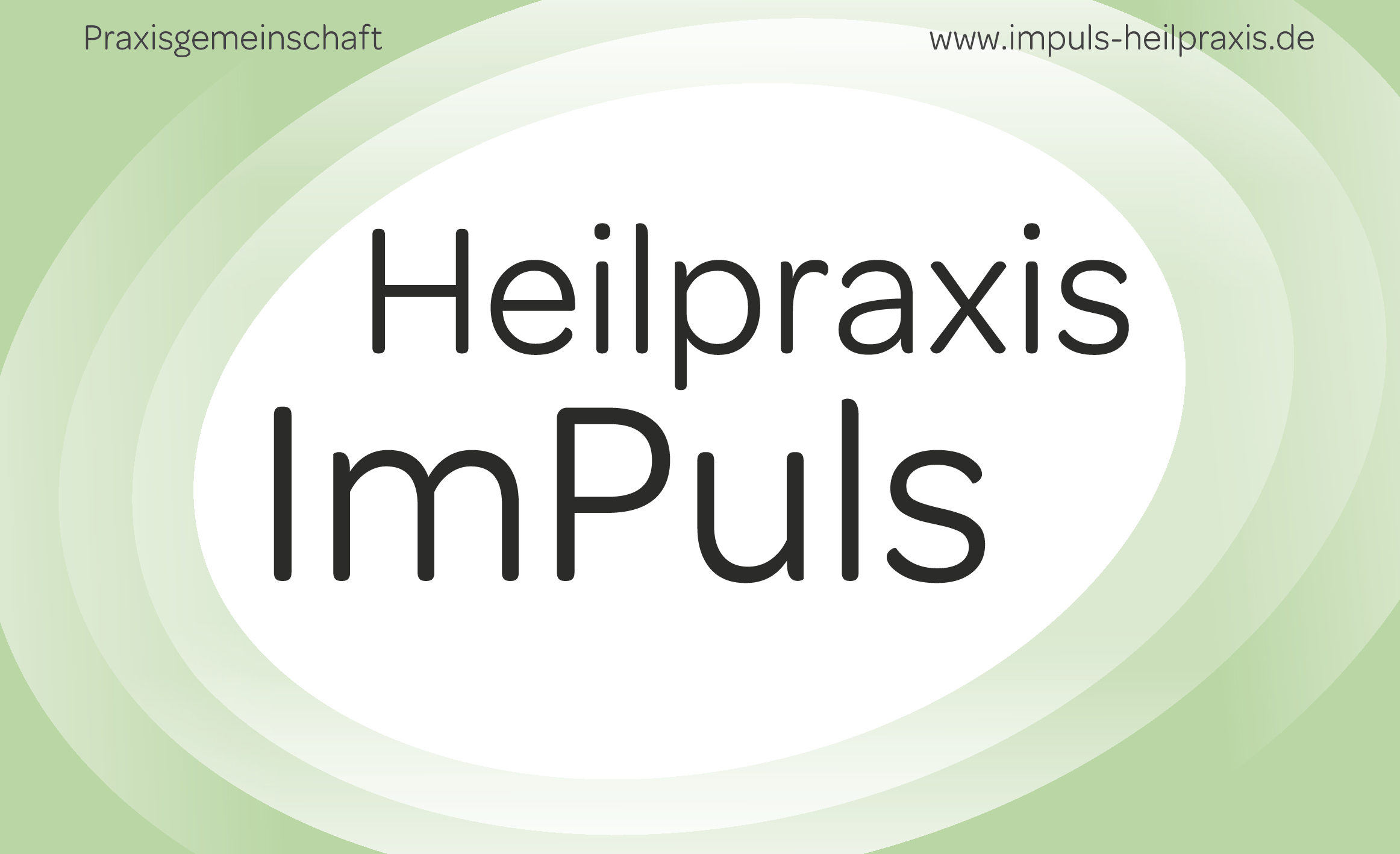 